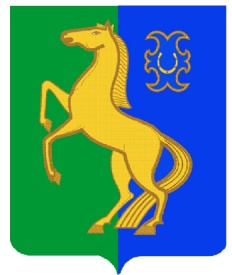 РЕШЕНИЕ«18» марта  2015 года				                                    № 49.5Об утверждении схемы избирательных округов по выборам депутатов Совета сельского поселения Ермекеевский сельсовет муниципального района Ермекеевский район Республики Башкортостан третьего  созываВ соответствии со статьей 18 Федерального закона «Об основных гарантиях избирательных прав и права на участие в референдуме граждан Российской Федерации», статьей 15 Кодекса Республики Башкортостан о выборах,  пунктом 2  статьи 7 Устава сельского поселения Ермекеевский сельсовет муниципального района Ермекеевский район Республики Башкортостан, рассмотрев решение территориальной избирательной комиссии муниципального района Ермекеевский район Республики Башкортостан (с полномочиями избирательной комиссии сельского поселения Ермекеевский сельсовет муниципального района Ермекеевский район Республики Башкортостан) Совет решил:	1.Утвердить схему избирательных округов по выборам депутатов Совета сельского поселения Ермекеевский сельсовет муниципального района Ермекеевский район Республики Башкортостан третьего созыва и ее графическое изображение (прилагается).	2.Обнародовать утвержденную схему избирательных округов и ее графическое изображение путем размещения на информационном стенде, расположенном по адресу:  администрация сельского поселения Ермекеевский сельсовет муниципального района Ермекеевский район Республики Башкортостан, с. Ермекеево, ул. Ленина, д. 23,  не позднее 23 марта  2015 года.	3.Направить настоящее решение в территориальную избирательную комиссию муниципального района Ермекеевский район Республики Башкортостан.       Заместитель председателя Совета		                 Р.Т. Рафиков    Схемы избирательных округов по выборам депутатов Совета сельского поселения Ермекеевский сельсовет муниципального района Ермекеевский район Республики БашкортостанОкруг № 1с. Абдулкаримово        Всего избирателей: 343Округ № 2 с. Ермекеево: ул. Коммунистическая ул. Пугачева ул. Куйбышева ул. Гафури ул. Юбилейная Всего избирателей: 341Округ № 3 с. Ермекеево: ул. Чапаевас. Васильевкас. Семено-МакаровоВсего избирателей: 316Округ № 4 с. Ермекеево:ул. Колхознаяул. Советской Армииул. Шарлыкул. Карла Марксаул. Набережнаямкр. «Речной»                 Всего избирателей: 314Округ № 5 с. Ермекеево: ул. Советскаяул. М. Горькогоул. Луговая  ул. Мираул. Ленинаул. Степановаул. Тукаяул. Школьная (дд. №№ 1,2,3, 14,16,18)Всего избирателей: 379.Округ № 6 с. Ермекеево: ул. Салавата Юлаева ул. Гоголя ул. Молодежная ул. Инкубаторная ул. Матросоваул. Пушкина (кроме д. 14) Всего избирателей: 328Округ № 7 с. Ермекеево: ул. Сельхозтехники ул. Энергетиков ул. Грачева (дд.№№ 9,11,13,17) Итого: 356Округ № 8 с. Ермекеево:ул. Новаяул. Грачева  (д. 1,3,5,7)ул. Пушкина  д. 14ул. Школьная (кроме дд.№№1,2,3,14,16,18)ул. Садовая ул. Нагорная  (дд.№№ 12,14,16,18,20)ул. Солнечная ул. Гагарина от дома №  42 до дома № 52от дома № 43 до дома № 57ул. Кольцевая, дд. №№ 5,7,8,10Всего избирателей: 359Округ № 9 с. Ермекеево:ул. Гагаринаот дома №  1 до дома № 41  от дома №  2 до дома № 40  ул. СтроительнаяВсего избирателей: 375 Округ № 10с. Ермекеево: ул. Светлая ул. Интернациональнаяул. Восточная ул. Южная ул. Полевая ул. Кольцеваяот дома № 1 до дома № 9от дома № 2 до дома № 6ул. Гулеватогоул. Мазитова ул. Нагорная от дома № 1 до дома № 9от дома № 2 до дома № 10Всего избирателей: 352Всего избирателей: 3463.Утверждено  решениемСовета сельского поселения Ермекеевский сельсовет муниципального районаЕрмекеевский район Республики Башкортостан от «18» марта 2015 года № 49.5